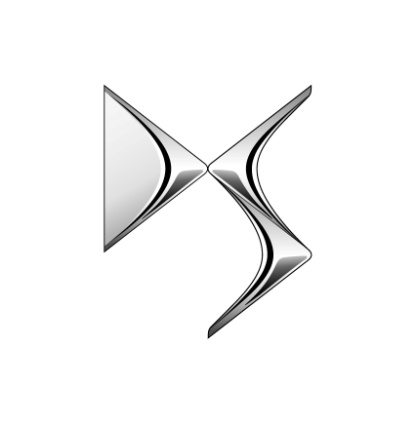 DS TAR SINA FÖRSTA STEG SOM ENSKILT BILMÄRKE PÅ LIFE STYLE MOTOR SHOW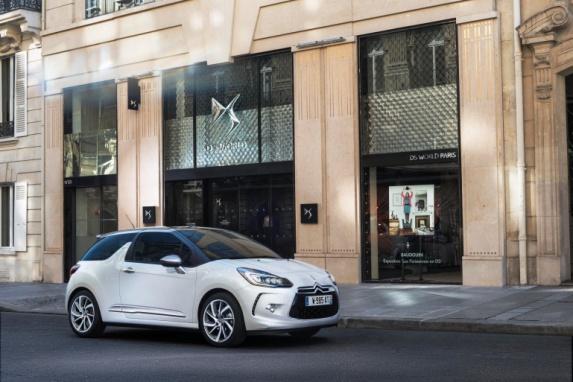 PRESSKONTAKT: Lena Rönnelius Ericson, informationschef, CITROËN SVERIGE, Finspångsgatan 54B; 163 88 Spångalena.ericson@citroen.com, 070-57506 99, www.presse.citroen.com, www.citroen.seDS ETT EGET BILMÄRKEDe nya DS-modellerna introducerades i januari 2010 med DS 3 som första modell och inom loppet av drygt två år lanserades ytterligare två modeller DS 4 och DS 5. Sedan dess har man tagit det stora beslutet att låta DS bli ett eget märke inom PSA-koncernen, tillsammans med Citroën och Peugeot. Den nya positioneringen innebär att DS nu är koncernens premiummärke som erbjuder ”Innovative Luxury from Paris”, i form av hög prestanda, stilren design och exklusiva materialval. Sedan i juni 2014 marknadsförs DS-modellerna som ett eget varumärke med ambitionen att bli ett konkurrenskraftigt alternativ till etablerade bilmärken i premiumklassen.Sedan lanseringen 2010 har DS-modellerna sålts i 500 000 exemplar, varav 330 000 av DS 3. Stora framgångar har rönts speciellt på den brittiska och den kinesiska marknaden. Där introducerades DS som ett eget märke från start med eget återförsäljarnätverk, speciella DS Stores, och dessutom en så kallad DS World på paradgatan Nanjing Road i Shanghai, som fungerar som en expo, och som fått sin efterföljare i DS World Paris, i de exklusiva kvarteren i den så kallade Gyllene triangeln, närmare bestämt på 31, rue Francois 1er, en parallellgata till paradgatan Champs Elysées.DS I SVERIGEUnder jubileumsåret sätts DS i fokus på den svenska marknaden. Ett selektivt nätverk på 10 handlare, så kallade DS Partners, är under uppbyggnad. I Stockholm öppnas under våren en specifik DS Store, där man kommer att sälja enbart DS i en lokal som följer märkets normer för att svara upp mot premiumkundernas förväntningar. Hos övriga DS-partners skapar man en DS Salong i avskild del av bilhallen. Den specifika webbsidan dsdrive.com där kunderna kan uppleva DS kommer under året att få svenskt innehåll.DS SYNS DS är inget märke för den som vill smälta in i mängden. Med sin djärva stil och innovativa design ger DS en känsla av lyx. I DS förenas ny teknik och rena linjer med fransk finess, högklassig komfort och noggrant utvalda material av högsta kvalitet. De tre DS-modellerna visas i DS-montern C09:31. Alla tre i den svartlila karossfärgen Whisper med vackra inredningar, bland annat säten med läderklädsel vackert utformade i flätmönster à la klockarmband. I montern serveras kaffe från Nespresso och franska macaronger.DS 3 THP 155 Sport med nya ljussignaturen Xenon Full Led – en världspremiär i sin kategori.DS 4 HDi 160 AUT6 SportDS 5 Hybrid4 SportNYA EURO6 MOTORERFör närvarande lanseras i snabb takt inom koncernen en rad nya bensin- och dieselmotorer i enlighet med de nya Euro6-normerna. Det är motorer som är bäst i klass vad gäller vridmoment och CO2-utsläpp. DS-modellerna har följande nya motorversioner:DS3: PureTech 110 hk, BlueHDi 100 hk, BludeHDi 120 hk och THP165 hk Stop&Start (maj/juni)DS4: Puretech 130 hk, BlueHDi 120 och BlueHDi 180 automatDS 5: BlueHDi 180 automatNYA TILLVALSPAKETInom DS-programmet slopar man differentierade utrustningsnivåer och övergår till en basnivå. Som komplement erbjuder man olika tillvalspaket som ska motsvara kundernas olika önskemål.DS RACING I LIMITED EDITIONPå ett speciellt podium i anslutning till DS-montern visas DS 3 RACING GOLD MAT MED THP 205 HK med matt kaross i svart och guld och ny Full Led Ljussignatur. Det här rör sig om en exklusivare version av DS 3 Racing, som tagits fram i Limited Edition. Den gjordes för att manifestera Citroën Racings enastående framgångar inom WRC, med åtta världsmästartitlar som märke och Loebs 9 VM-titlar som gjort honom till en av motorsportens främsta förare genom tiderna. Tekniskt sätt har bilen inte genomgått några förändringar, utan erbjuder samma fina teknik som DS 3 Racing, med turbomotorn THP 205 hk man. Toppfart på 235 km/h.Denna Limited Edition har en unik exteriör och interiör. Det är en tredörrars mattsvart halvkombi med guldfärgat tak, galler och luftintag i främre stötfångaren, sidospeglar, en bakre spoiler och även bilens 18 tums aluminiumfälgar. Den har även det för racingbilar karakteristiska rutmönstret och är märkt med bokstaven ”R” (som står för Racing) på såväl bakre stänkskärmar som tak. Även interiören har inslag av guldfärgade detaljer. Pedalerna är av metall och den är förstås utrustad med tygklädda sportstolar.DS 3 WRC – LOEB GÖR COMEBACK I RALLY MONTE CARLOFör att fira DS 60 år är den niofaldige världsmästaren Sébastien Loeb tillbaka i Citroën Racings rallyteam när rallysäsongen startar idag i Monte Carlo. Loeb kör en av stallets tre DS 3 WRC. Uppmärksamheten och förväntningarna är stora, efter att Loeb varit borta från rallycirkusen och i stället representerat Citroëns färger i WTCC under förra säsongen. Övriga medlemmar i rallyteamet är Mads Östberg med sin svenske kartläsare Jonas Andersson, samt Kris Meeke.”DS HERITAGE” - ARVET EFTER DS19, DEN KLASSISKA ”PADDAN”Det är 60 år sedan Citroën lanserade modellen DS19 på bilsalongen i Paris. Året var 1955, bilen blev en succé med sina innovativa tekniska lösningar och helt revolutionerande design. DS har genom åren vunnit utmärkelser som den vackraste bilen genom tiderna. DS är ett arv som man är mycket stolt över. Så till den grad att man låtit modellnamnet återuppstå och ge namn åt den nya DS-serien som introducerades med DS 3 på nyåret 2010.Arvet från de klassiska DS-modellerna visas på mässan i form av två bilar, en DS19 och en DS21, som ställs ut av medlemmar ur Svenska Citroënklubben. Bilarna är utställda strax till höger innanför entrén till C-hallen.Missa inte att ställa frågor till Curt Nileman, stor Citroën- och DS-kännare, och Jonas Areskoug.  De är på plats vid sina bilar som är två riktigt fina klenoder.DS PÅ STOCKHOLM FURNITURE FAIR Inom kort startar Stockholm Design Week och då kommer DS på nytt att visas upp på Stockholm Furniture Fair. Den pågår den 3-7 februari på Stockholmsmässan. ”Det är ett bra komplement utöver en traditionell bilsalong och har en naturlig koppling till DS-märket som står för god design, som vågar sticka ut och skilja sig från mängden”, förklarar Simon Rivier, brand manager för Citroën Sverige.PRESSKONTAKT: Lena Rönnelius Ericson, informationschef, CITROËN SVERIGEFinspångsgatan 54B; 163 88 Spånga lena.ericson@citroen.com, 070-57506 99www.presse.citroen.com, www.citroen.seSpånga den 22 januari 2015 